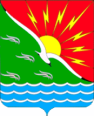 СОВЕТ ДЕПУТАТОВМУНИЦИПАЛЬНОГО ОБРАЗОВАНИЯЭНЕРГЕТИКСКИЙ ПОССОВЕТ НОВООРСКОГО РАЙОНА ОРЕНБУРГСКОЙ ОБЛАСТИЧЕТВЕРТЫЙ СОЗЫВР Е Ш Е Н И Е   05.10.2020                         п. Энергетик                               № 07О назначении членов конкурсной комиссии для проведения  конкурса по отбору кандидатур на должность главы муниципального образования Энергетикский поссовет Новоорского района Оренбургской областиВ соответствии с частью 2.1 статьи 36 Федерального закона от 06.10. 2003 № 131-ФЗ «Об общих принципах организации местного самоуправления в Российской Федерации», частью 3 статьи 16 Закона Оренбургской области от 21.02.1996 «Об организации местного самоуправления в Оренбургской области», руководствуясь Уставом муниципального образования Энергетикский поссовет Новоорского района Оренбургского района, в соответствии с решением Совета депутатов муниципального образования Энергетикский поссовет Новоорского района Оренбургской области  от 08.11.2019 № 297 Об утверждении Положения О порядке проведения  конкурса по отбору кандидатур на должность главы муниципального образования Энергетикский поссовет Новоорского района Оренбургской области и избрания главы муниципального образования Энергетикский поссовет Новоорского района Оренбургской области, Совет депутатов муниципального образования Энергетикский поссовет Новоорского района Оренбургской области, Р Е Ш И Л:1. Назначить в состав конкурсной комиссии для проведения конкурса по отбору кандидатур на должность главы муниципального образования Энергетикский поссовет Новоорского района Оренбургской области следующих лиц:1.1. Айнутдинова  Рината  Абдулхаковича.1.2. Гаврина Сергея Александровича.1.3. Логунцову Марину Валентиновну.1.4. Цыкало Владислава Александровича.2. Настоящее решение вступает в силу с момента подписания и подлежит обнародованию и размещению на официальном сайте администрации муниципального образования Энергетикский поссовет Новоорского района Оренбургской области www.energetik56.ru в информационно-телекоммуникационной сети «Интернет».3. Контроль за исполнением настоящего решения возложить на постоянную депутатскую мандатную комиссию по вопросам местного самоуправления и вопросам депутатской этики.Председатель Совета депутатовмуниципального образованияЭнергетикский поссовет _______________    М.В. ЛогунцоваИсполняющий полномочия главы муниципального образования_________________Е.В. Якунин